OBJEDNAVATEL:Jiří Tošovský s.r.o., Bělská 210, 294 25 Katusice,IČ: 02043858, DIČ: CZ02043858DODAVATEL:Dopravní podnik města Mostu a Litvínova a.s., tř. Budovatelů 1395/23,434 01 MostIČO: 62242504, DIČ: CZ62242504Číslo objednávky: 11/2021	dne 30.11.2021Objednávka služeb v měsíci prosinec 2021Vážení obchodní partneři,objednáváme u Vás opravu autobusu Karosa, včetně lakování.Platby za službu budou provedeny převodem, dle dané splatnosti a na účet uvedeném na daňovém dokladu.Podpis statutárního zástupcejednatele firmy, razítkoJiříTošovsk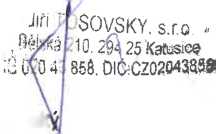 